雲嘉南區域教學資源中心(國立成功大學)「臺南府城觀光休閒產業英語」報名簡章(第二梯)報名前請詳閱活動說明並確認資格及活動相關期程指導單位：教育部高等教育司主辦單位：雲嘉南區域教學資源中心(國立成功大學教學發展中心)協辦單位：台灣首府大學、嘉義大學、康寧大學合作單位：臺南市政府觀光旅遊局、台糖長榮酒店承辦人：陳佩妏小姐電話：06-2008128#40E-mail：peiwen131@gmail.com課程說明開課目標：臺南府城為全台最大的古城之一，除了擁有豐富的文化歷史背景，並蘊含宜人的自然生態景觀，如何將臺南、臺灣最重要的歷史文化及自然美景推廣到全球，及如何培育全國之大專校院學生成為社會產業及國家發展需求之國際人才，乃成為本計畫訓練之目標。課程簡介：本班以提升「外語」為目標，以「觀光休閒」為內容，將觀光休閒英語課程分為三階段，第一階段為「專業英語」，第二階段為「實務英語課程」，第三階段為「社會服務」，三階段課程共計150小時，課程涵蓋餐飲、旅館、觀光旅遊三個模組。           *課表請見附件一訓練方法：「專業英語」分為餐飲模組、旅館模組、觀光旅遊模組。專業英語課程中，由外語系教師與觀光休閒系教師教授觀光實務英語，由淺談國外文化與觀光產業脈動，再深入解析臺灣觀光產業與專業觀光英語需求，進而培育觀光休閒產業國際人才。本階段課程目標為提升基礎國際觀，及專業英語詞彙與用法。「實務英語課程」塑造高互動性實務演練，學員透過扮演顧客，以英語表達需求並積累同理心；另方面透過扮演從業人員，能清楚顧客需求且做出適當的英語應對，並提供正確及迅速的專業服務。本階段目標乃透過實際演練，發現實務應用問題，由教師立即做出調整與修正。「社會服務」，由學員選擇社會服務主題並規劃服務細節，落實課程的「規劃與設計」，也能讓學員學以致用，有獨當一面發揮的舞台。本階段希望透過一系列專業英語課程的訓練，為學員開啟國際觀光休閒產業大道，藉以志工服務為開端，時時本著服務的態度，持續精進自己的專業，為自己開創更美好的璀璨未來。課程特色：師資：專業英語：由成功大學外文系、嘉義大學、台灣首府大學、康寧大學等觀光休閒相關學系之教師，另聘臺南市政府觀光旅遊局米其林三星導覽講師共同擔任之。實務課程：由嘉義大學、台灣首府大學、康寧大學等觀光休閒相關學系之優秀教師授課，並搭配具實務背景之飯店從業人員。社會服務；由飯店主管及專業人員及實務課程教師共同擔任輔導。招生說明對象：全國大專院校在學生。雲嘉南區域教學資源中心夥伴學校之在學生或具備以下資格者為優先未獲頂尖大學及教學卓越計畫補助學校之高年級學生全英語授課學程教學助理(TA)獲學校推薦之國際志工名額：僅招收30名學員(但另增加名額供臺南市政府觀光旅遊局之培訓人員旁聽)條件：對觀光休閒產業抱有極高興趣與熱忱，有志以此產業為未來職涯發展者英語能力具CEF能力等級B1級(進階級相當TOEIC550或全民英檢中級)以上之學生為優先繳交個人履歷(紙本報名表或影音)及學習計畫(參與訓練動機、學習目標、對受訓後提升英語能力之自我要求) 甄選方式：依報名順序與檢附資料擇優錄取。(雲嘉南區域內之各夥伴學校優先錄取1~2名優秀學生參加)。訓練期間：103年7月21日~103年8月22日，每週一至週五(共25天)  *詳細日程請見附件一課表訓練地點：成功大學光復校區修齊大樓4樓26408教室、嘉義大學、康寧大學、台糖長榮酒店、臺南市各觀光景點。(為安全考量，部分外部課程將備有交通車)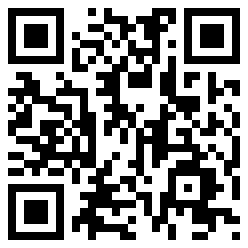 報名作業：即日起 至103年7月9日(星期三)止。請上網報名(網址：yct.ncku.edu.tw/site)，並填寫本報名表後寄至信箱peiwen131@gmail.com。(上網報名後，需寄回本報名表才完成報名作業)錄取：103年7月14日(星期一)前公告於本中心網頁(網址：yct.ncku.edu.tw/site)。保證金：本課程由教育部高等教育司全額補助經費，但為預防資源的浪費，錄取者須繳交保證金三千元，請於103年7月16日(星期三)前完成繳費。(繳費方式：親至雲嘉南區域教學資源中心繳交或匯款，帳戶將於錄取通知mail內告知)。請假與缺課不超過18小時，且無違反訓練班規定者，得全數發還保證金。(請假規定及請假文件請見附件二)住宿申請：居住外縣市者，可提出住宿需求申請，本中心將依名額及距離審核。(申請住宿者請填寫附件三住宿申請表)相關規定：班級規定、請假規定請見附件二。報名表◎感謝報名，請善用本中心網站查詢審查結果及活動訊息，或主動來電詢問。中心首頁http://yct.acad.ncku.edu.tw/bin/home.php臺南府城觀光休閒產業英語班 課程表(暫定)103年度(第二梯次)課程表103年度(第二梯次)課程表103年度(第二梯次)課程表成功大學「103年臺南府城觀光休閒產業英語班」 契約書立契約書人：英語訓練班辦理單位：教育部雲嘉南區域教學資源中心（以下簡稱甲方）受訓學員：                （以下簡稱乙方）乙方法定代理人：              （乙方未滿二十歲者且未結婚者須法定代理人）前開當事人基於確保訓練品質、訓練資源有效利用、保障受訓權益與維持訓練秩序等之需要，乙方經報名參加甲方開辦之英語訓練課程，甲、乙雙方同意在訓練期間簽立契約如下：第一條、甲方於訓練期間應對乙方之學科訓練課程及操行辦理評量。第二條、乙方於受訓期間之請假，分為公假、病假、事假、喪假、婚假及其他法定假、其要件如下：　　一、公假：依法令規定應給予公假或因公務派遣者，檢具證明得請公假。惟後備軍人召集之公假，除特殊原因經檢附相關證明文件專案奉核者外，乙方應配合甲方協助申請免除召集，否則一律不准予公假。　　二、病假：因傷、病經檢具醫院、診所證明者，得請病假。　　三、事假：因事必須親自處理，得請事假。　　四、喪假：因下列親屬死亡，檢具證明得請喪假：　　　　（一）父母、養父母、繼父母、配偶喪亡者。　　　　（二）祖父母、子女、配偶之父母、配偶之養父母或繼父母喪亡者。　　　　（三）兄弟姊妹、配偶之祖父母喪亡者。　　五、婚假：乙方本人結婚，持有證明者。　　乙方未依規定辦理請假時，均以曠課論。　　乙方於受訓期間，曠課與請假超過訓練時數18小時者，乙方願無異議同意甲方為退訓之處理；若乙方請假時數達退訓規定係因不可抗力事故者，經檢具證明經班主任與簽奉中心主任核可，方得繼續參訓不予退訓。第三條、乙方於訓練期間，同意甲方就其學習、生活之行為表現，依學員獎懲種類考核其操行，且基於公平、公正、公開之原則，甲方應設獎懲及申訴委員會辦理上開學員懲處事宜。受訓學員獎懲種類如下：　　一、獎勵：嘉獎、記功、記大功。　　二、懲處：申誡、記過、記大過。　　乙方經甲方平時考核功過相抵後，累積懲處達三大過並經獎懲及申訴委員會審議審定為操行不及格者，甲方得予令其退訓，乙方願無異議同意甲方為退訓之處理，但乙方累積懲處達三大過時，經甲方諮詢、輔導後深具悔意並經獎懲及申訴委員會審議審定後，得為留訓察看之處置。受訓學員獎懲評量標準及相關作業規定暨獎懲及申訴委員會之成員及作業規定，由甲方另定之。第四條、乙方有下列情形之一而辦理退訓，應於提出退訓申請時提供相關證明文件，經甲方書面同意後，得免賠償：　　一、重大傷病、中央衛生主管機關指定之傳染病或其他意外傷害，經區域級以上公、私立醫療院所診斷證明，需長期治療者。　　二、家庭發生不可抗力之災變等重大事故，而無法繼續受訓者並提列相關事實證明者。　　三、奉召服兵役者。　　四、身心狀況經評量無法適應訓練環境，或對他人安全有危害之虞者。第五條、本活動收取保證金3,000元，於課程修畢後退還，有關相關規定如下：開課前一週申請退訓，退還80%保證金；開課前三日內申請退訓，退還50%保證金。缺課超過18小時，或前後測、成果發表會缺席者，不予退還保證金。未經甲方同意依本契約第四條所訂之得免賠償原因辦理退訓或擅自離訓者。依本契約第二條、第三條規定而經甲方為退訓之處理者。第六條、經甲方同意而乙方住宿時，乙方對於宿舍相關設施應盡善良管理人之義務，如可歸責於乙方之事由而發生損害情事時，乙方應負損害賠償責任。第七條、乙方未依約履行賠償責任時，乙方自願依行政程序法第一百四十八條接受強制執行，甲方並得以本契約作為強制執行之執行名義。第八條、乙方經甲方依據本契約第一條評量其訓練課程成績及操行皆合格時，應發給結訓證書，並退還課程保證金。第九條、本契約甲方應明訂之規定及相關訓練、生活管理規章，由甲方彙整編列於學員生活守則，並視為本契約之一部分，與本契約具同等之效力。學員生活守則與本契約牴觸者，其牴觸部分以本契約為主。以上契約條文經甲、乙方詳細閱讀後簽立，並各持正本一份，以資遵守。甲方：教育部雲嘉南區域教學資源中心代表人：地址：台南市大學路1號乙方：                      （簽章）身分證字號：               ，出生年月日：                       戶籍地址：                                                          乙方法定代理人：                  （簽章）（乙方未滿二十歲者且未結婚者須法定代理人）身分證字號：                  戶籍地址：　　　　　                                         　　　　　　　　　中　華　民　國     　         年            　月　　          日「臺南府城觀光休閒產業英語班」住宿申請表(僅開放外縣市學生申請)*將依申請人數安排房型及共同居住者，錄取結果將於7/14公布。總綱模組課程內容時數備註專業英語在地文化VS國際化國際觀涵養國際禮儀、國際觀光、各國民俗風情6共102小時專業英語在地文化VS國際化臺南在地文化臺南風俗民情、飲食文化、宗教等介紹6共102小時專業英語餐飲模組餐飲英文餐飲英語單字及對特有餐點與食物之認識，與基本餐飲英文句法之應對如速食及其他狀況之應用,以因應餐飲方面之英文需求15共102小時專業英語餐飲模組餐飲經營處理關鍵時刻，營造重視賓客及員工價值的組織，探討因服務不同消費對象而產生的餐飲類別，包括休閒/主題餐廳、宴會、客房餐飲及團體膳食。根據經營類別說明服務方式、服務後所必須完成的工作及評估與改善策略。12共102小時專業英語旅館模組旅館英文旅館從業者所需具備英文能力及專業度設計課程，如旅館設備介紹、客房服務、顧客意見應對等15共102小時專業英語旅館模組旅館經營讓學員從旅館的類型、運作、產業特性與旅館業的職業生涯發展了解旅館管理。本課程可以讓學員從中學得旅館運作的知識，旅館服務的意義，了解旅館業在台灣的發展，以及其在整體觀光系統中的角色。12共102小時專業英語觀光旅遊模組英文導覽邀請臺南市政府觀光旅遊局米其林三星導覽講師講授最具府城特色的四條英文導覽路線： 舊城之旅、安平之旅、西濱之旅、文創老街之旅。四天的導覽課程也將搭配戶外實地導覽。24共102小時專業英語觀光旅遊模組生態旅遊與永續觀光嘉義大學擁有專業的農業及生態師資，並置有「植物園」、「昆蟲園」、「農場」等，除了可帶給學員專業的知識，並能讓學員實地體驗一趟深刻的自然生態旅遊6共102小時專業英語觀光旅遊模組旅運交通透過情境教學活動，使學員增加練習與互動機會，提升英語能力，擴充旅遊與觀光知識，並體驗國際機場服務程序及接待英語6共102小時實務課程/社會服務餐飲模組餐飲服務實務中餐訓練：餐具認識、中餐擺設、口布教學、檯布教學、翻場訓練、西餐訓練：餐具認識、西餐擺設、托盤訓練證照：丙級餐飲服務證照課程30共30小時(二擇一選修)實務課程/社會服務旅館模組旅館服務實務房務訓練：備品準備、拆床、整床、鋪床與房間清潔技巧客務訓練：迎賓接待禮儀、電話禮儀、顧客抱怨處理證照：丙級餐飲服務證照課程30共30小時(二擇一選修)實務課程/社會服務觀光旅遊模組領隊與導遊實務透過課程讓學生瞭解觀光、認知從事觀光相關工作須具備那些人格特質、應熟悉的法律條文與管理規則、學習導覽技巧與瞭解旅客心理；清楚知道觀光從業人員職責所在，扮好自身角色做好國民外交；旅遊之安全與緊急事件處理決定旅遊之最後結果。6學習成果發表會(實務練習+發表)學習成果發表會(實務練習+發表)學習成果發表會(實務練習+發表)學習成果發表會(實務練習+發表)12共12小時總計總計總計總計150小時150小時餐飲、旅館實地教學觀光休閒產業首重的是實務的演練，本班在課程之初便安排完整專業英語的授課，課後至飯店實境教學，並與飯店合作，讓學員了解專業場合的英語運用與認識工作環境，本課程將以總機、服務中心、櫃台、餐廳櫃台、餐飲服務員等為實務體驗。英文導覽邀請臺南市政府觀光旅遊局米其林三星導覽講師講授最具府城特色的四條英文導覽路線：Tainan Inner City Tour (舊城之旅)、Anping Tour (安平之旅)、West Coast Tour (西濱之旅)、Cultural & Creative Products (文創老街之旅)，四天的導覽課程也將搭配戶外實地導覽。旅運交通本區夥伴學校康寧大學仿照國際機場及機艙內航空作業場景建置航空情境教室。進入康寧機場，從櫃台報到區，通過安全檢查、海關，在候機室等候登機，旅客進入機艙，聽取機長簡報，到空姐送餐服務等等流程，彷彿置身國際機場。生態旅遊與永續觀光邀請嘉義大學觀光休閒管理研究所教授兼管理學院院長擔任本課程教師，嘉義大學除了有專業的農業及生態師資，校園內並設有「植物園」、「昆蟲園」、「農場」等，除了可帶給學員專業的知識，並能讓學員實地體驗一趟深刻的自然生態旅遊。社會服務學員依照自我興趣與學習評估，於餐飲、旅館中選擇實習組別，規劃實踐計畫，體驗獨當一面的從業樂趣。學員編號：(由本中心填寫)性別： □男 □女性別： □男 □女(請附上兩吋近照)姓名：英文名字：(非中文名字拼音)英文名字：(非中文名字拼音)(請附上兩吋近照)生日：       年     月     日血型：血型：(請附上兩吋近照)連絡電話：(H)              (Cell)連絡電話：(H)              (Cell)連絡電話：(H)              (Cell)(請附上兩吋近照)身分證字號(保險使用)：身分證字號(保險使用)：身分證字號(保險使用)：(請附上兩吋近照)E-mail：E-mail：用餐：□葷  □素用餐：□葷  □素就讀學校系級：            大學                    系(所) □學士班 □碩、博班
(102學年度級別) □在學生       年級 □應屆畢業生 □已畢業 (前兩項身分優先)就讀學校系級：            大學                    系(所) □學士班 □碩、博班
(102學年度級別) □在學生       年級 □應屆畢業生 □已畢業 (前兩項身分優先)就讀學校系級：            大學                    系(所) □學士班 □碩、博班
(102學年度級別) □在學生       年級 □應屆畢業生 □已畢業 (前兩項身分優先)就讀學校系級：            大學                    系(所) □學士班 □碩、博班
(102學年度級別) □在學生       年級 □應屆畢業生 □已畢業 (前兩項身分優先)通訊地址：通訊地址：通訊地址：通訊地址：監護人緊急連絡電話：聯絡人                                    (H)                 (Cell)監護人緊急連絡電話：聯絡人                                    (H)                 (Cell)監護人緊急連絡電話：聯絡人                                    (H)                 (Cell)監護人緊急連絡電話：聯絡人                                    (H)                 (Cell)英語能力檢定證明：(請檢附證書影本) □ 全民英檢：          級    □TOEIC：           分   □CEF：            級□ 其他：                      (請說明)英語能力檢定證明：(請檢附證書影本) □ 全民英檢：          級    □TOEIC：           分   □CEF：            級□ 其他：                      (請說明)英語能力檢定證明：(請檢附證書影本) □ 全民英檢：          級    □TOEIC：           分   □CEF：            級□ 其他：                      (請說明)英語能力檢定證明：(請檢附證書影本) □ 全民英檢：          級    □TOEIC：           分   □CEF：            級□ 其他：                      (請說明)本活動得知訊息來源：□ Facebook   □本中心網站   □親友告知    □校內公文     □校內指派  □宣傳單/海報   □其他                    　 （可複選）本活動得知訊息來源：□ Facebook   □本中心網站   □親友告知    □校內公文     □校內指派  □宣傳單/海報   □其他                    　 （可複選）本活動得知訊息來源：□ Facebook   □本中心網站   □親友告知    □校內公文     □校內指派  □宣傳單/海報   □其他                    　 （可複選）本活動得知訊息來源：□ Facebook   □本中心網站   □親友告知    □校內公文     □校內指派  □宣傳單/海報   □其他                    　 （可複選）是否有特殊疾病或須告知承辦單位事項：是否有特殊疾病或須告知承辦單位事項：是否有特殊疾病或須告知承辦單位事項：是否有特殊疾病或須告知承辦單位事項：符合條件/優先錄取條件：(請於個人學習計畫內說明或提供佐證資料)□對觀光休閒產業抱有高度興趣，並有志投身與此行業者□英語能力具CEF能力等級B1級(進階級，相當於TOEIC550或全民英檢中級)以上□繳交學習計畫(參與訓練動機、學習目標、對受訓後提升英語能力之自我要求)符合條件/優先錄取條件：(請於個人學習計畫內說明或提供佐證資料)□對觀光休閒產業抱有高度興趣，並有志投身與此行業者□英語能力具CEF能力等級B1級(進階級，相當於TOEIC550或全民英檢中級)以上□繳交學習計畫(參與訓練動機、學習目標、對受訓後提升英語能力之自我要求)符合條件/優先錄取條件：(請於個人學習計畫內說明或提供佐證資料)□對觀光休閒產業抱有高度興趣，並有志投身與此行業者□英語能力具CEF能力等級B1級(進階級，相當於TOEIC550或全民英檢中級)以上□繳交學習計畫(參與訓練動機、學習目標、對受訓後提升英語能力之自我要求)符合條件/優先錄取條件：(請於個人學習計畫內說明或提供佐證資料)□對觀光休閒產業抱有高度興趣，並有志投身與此行業者□英語能力具CEF能力等級B1級(進階級，相當於TOEIC550或全民英檢中級)以上□繳交學習計畫(參與訓練動機、學習目標、對受訓後提升英語能力之自我要求)個人學習計畫：(請說明參加動機、學習目標、對受訓後提升英語能力之自我要求)個人學習計畫：(請說明參加動機、學習目標、對受訓後提升英語能力之自我要求)個人學習計畫：(請說明參加動機、學習目標、對受訓後提升英語能力之自我要求)個人學習計畫：(請說明參加動機、學習目標、對受訓後提升英語能力之自我要求)中文自傳中文自傳中文自傳中文自傳英文自傳英文自傳英文自傳英文自傳12345678時間7/21(一)時間7/22(二)7/23(三)7/24(四)7/25(五)7/28(一)7/29(二)7/30(三)08:00~08:15報到09:00~09:20簽到簽到簽到簽到簽到簽到簽到08:20~09:40前測09:00~09:20簽到簽到簽到簽到簽到簽到簽到10:00-10:30☆開幕式☆09:00~09:20簽到簽到簽到簽到簽到簽到簽到10:30-12:10國際觀涵養09:00~09:20簽到簽到簽到簽到簽到簽到簽到12:10~13:10午間休息09:30~12:30國際觀涵養英文導覽旅館英文旅館英文餐飲英文餐飲英文餐飲英文13:10~14:00國際觀涵養12:30~14:00午間休息午間休息午間休息午間休息午間休息午間休息午間休息14:10~17:00臺南在地文化14:00~17:00臺南在地文化英文導覽餐飲經營餐飲經營餐飲經營餐飲經營旅館英文910111213141516時間7/31(四)8/1(五)8/4(一)8/5(二)8/6(三)8/7(四)8/8(五)8/11(一)09:30~12:30旅館英文旅館英文餐飲英文餐飲英文英文導覽生態旅遊與永續觀光旅運交通餐飲/旅館實務課程/社會實務12:30~14:00午間休息午間休息午間休息午間休息午間休息午間休息午間休息餐飲/旅館實務課程/社會實務14:00~17:00旅館經營旅館經營旅館經營旅館經營英文導覽生態旅遊與永續觀光旅運交通餐飲/旅館實務課程/社會實務171819202122232425時間8/12(二)8/13(三)8/14(四)8/15(五)8/18(一)8/19(二)8/20(三)8/21(四)8/22(五)暫定09:30~12:30餐飲/旅館實務課程/社會實務英文導覽餐飲/旅館實務課程/社會實務餐飲/旅館實務課程/社會實務餐飲/旅館實務課程/社會實務領隊與導遊實務英文導覽後測成果演練及成果發表會12:30~14:00餐飲/旅館實務課程/社會實務午間休息餐飲/旅館實務課程/社會實務餐飲/旅館實務課程/社會實務餐飲/旅館實務課程/社會實務午間休息午間休息午間休息成果演練及成果發表會14:00~17:00餐飲/旅館實務課程/社會實務英文導覽餐飲/旅館實務課程/社會實務餐飲/旅館實務課程/社會實務餐飲/旅館實務課程/社會實務領隊與導遊實務英文導覽實務練習成果演練及成果發表會姓名性別學校電話現居地址戶籍地址申請住宿日期□申請每週日~週四住宿□申請每週一~週四住宿□其他：                              住宿申請原因(請詳細說明)